Για τις 26/2Στην Ελληνική Γλώσσα                         Ο Δρ. Κολοστούμπης Π. Γιώργος είναι πτυχιούχος (BSc) του Τμήματος Επιστήμης Ηλεκτρονικών Υπολογιστών ως  Μηχανικός Λογισμικού από το Πανεπιστήμιο του Manchester (2000). Έλαβε μεταπτυχιακό δίπλωμα (MSc) ειδίκευσης στα Πληροφοριακά Συστήματα Υγείας από το Πανεπιστήμιο του City Λονδίνο, Ηνωμένο Βασίλειο, και είναι διδάκτωρ (PhD) Ιατρικής Πληροφορικής του ίδιου πανεπιστημίου (2003). 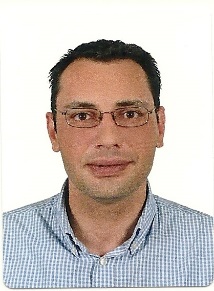 Το ερευνητικό του έργο επικεντρώθηκε, στις γνωσιακές βάσεις δεδομένων, τα μαθηματικά εργαλεία προσομοίωσης, τις μεθόδους επεξεργασίας ιατρικών δεδομένων και τις μεθόδους τεχνητής νοημοσύνης για την κωδικοποίηση της διαθέσιμης γνώσης και για την επίλυση σύνθετων προβλημάτων που προκύπτουν στην κλινική πράξη.Υπηρετεί στο χώρο της Υγείας και των σύγχρονων τεχνολογιών, συμβάλλοντας θετικά στη βελτίωση των παρεχόμενων υπηρεσιών υγείας εξασφαλίζοντας την υποστήριξη των κλινικών διαδικασιών, μέσα από το πρίσμα της ολοκλήρωσης των υπολογιστικών συστημάτων. Τα ερευνητικά του ενδιαφέροντα είναι τα συστήματα υποστήριξης κλινικών αποφάσεων, τα πληροφοριακά συστήματα υγείας, η ηλεκτρονική υγεία – e Health, η φορητή τεχνολογία - m-health, η ρομποτική τεχνολογία στη χειρουργική και η βιοϊατρική τεχνολογία.Από το 2007 έως και σήμερα συμμετέχει ως εμπειρογνώμονας και αξιολογητής στα Ευρωπαϊκά πλαίσια στήριξης και προγράμματα (FP6, FP7, ERAfrica, Horizon 2020, κα) στον τομέα της Υγείας.Στην Αγγλική ΓλώσσαDr. George Kolostoumpis, he holds a Bachelor of Science (BSc), of the Department of Computer Science as Software Engineer from the University of Manchester. He has also received a Master Degree (MSc), in Business Systems Analysis & Design from the City University. Some years later, he was awarded his doctorate from University of City. His PhD research was focused in the area of Health Information Technology to assist physicians with modern sophisticate systems, tools, to improve health care. He is currently serving in Health Sector use of technology, to facilitate the practice of evidence – based medicine promises to substantially improve health care quality. His research interests include e-Health, m-Health, Bioinformatics, Clinical Decision Support Systems, and systematic reviews in health technology assessments health services research quality improvement service quality social implications of health technologies.His research work has been published in peer-reviewed journals and international conference proceedings. Since 2007, he joined Scientific Expert, for Research & Innovation Projects of EU programme under FP7, Horizon 2020, ERAfrica, and other EU organizations. Σε Μορφή ΚειμένουΟ Ορίζοντας 2020 είναι το μεγαλύτερο πρόγραμμα της ΕΕ για την έρευνα και την καινοτομία που έχει δρομολογηθεί μέχρι σήμερα. Ένα «μείγμα» έρευνας και καινοτομίας, που εστιάζεται σε τρεις βασικούς τομείς: την επιστημονική αριστεία, τη βιομηχανική υπεροχή και τις κοινωνικές προκλήσεις. Σκοπός του προγράμματος είναι να διασφαλιστεί, ότι πλέον η Ευρώπη παράγει επιτέλους επιστήμη και τεχνολογία σε παγκόσμιο επίπεδο με ώθηση την οικονομική ανάπτυξη. Η εμπειρία των προηγούμενων προγραμμάτων όπως το (FP7) μας δίδαξε, ότι η συνεργασία των ερευνητών απ’ όλο τον κόσμο είχε σαν αποτέλεσμα να βρουν λύσεις σε ένα τεράστιο φάσμα προκλήσεων. Οι 3 Πυλώνες δράσης: η επιστημονική αριστεία,  η βιομηχανική υπεροχή και οι κοινωνικές προκλήσεις, προσελκύουν και ενθαρρύνουν την ανταγωνιστικότητα και άλλα συστατικά στην ενδυνάμωση της Ευρώπη. Αναφέρονται συνοπτικά παρακάτω ο ρόλος του κάθε τομέα:Με την Επιστημονική Αριστεία προσελκύονται ερευνητές όχι μόνο από την Ευρώπη αλλά και από όλο τον κόσμο με κοινό στόχο την ενίσχυση της ανταγωνιστικότητας ως Ευρώπη, δημιουργώντας καινοτόμες ερευνητικές ομάδες  που συμβάλλουν σε ένα υψηλό βιοτικό επίπεδο – προσφέροντας οφέλη προς την κοινωνία μας. Χρησιμοποιώντας στοχευμένη χρηματοδότηση, διασφαλίζεται ότι οι καλύτερες ιδέες μεταφέρονται ταχύτερα στην «καθημερινή ζωή μας» και χρησιμοποιούνται από τα νοσοκομεία,  τα εργοστάσια και  από τους ιδιώτες το συντομότερο δυνατό. Η Βιομηχανική Υπεροχή ενθαρρύνει την επένδυση σε περισσότερο έρευνα και στοχευμένα πεδία στα οποία μπορούν να συνεργαστούν με τον δημόσιο τομέα για την ενίσχυση της καινοτομίας. Ενώ οι μελλοντικές αναδυόμενες τεχνολογίες βοηθάνε την Ευρώπη να γίνει το καλύτερο δυνατό περιβάλλον για υπεύθυνη και δυναμική πολυτομεακή συνεργασία σε νέες καινοτόμες τεχνολογίες. Οι Κοινωνικές Προκλήσεις με στοχευμένες επενδύσεις, μπορούν να έχουν ένα πραγματικό αντίκτυπο με όφελος τον πολίτη. Στην Υγεία, στοιχεία που αφορούν τις δημογραφικές μεταβολές, την καλή διαβίωση, την ασφαλής αποδοτική ενέργεια, και άλλες προκλήσεις είναι καθοριστικά. Θα σταθώ στην Υγεία όπου είναι ο τομέας εξειδίκευσης μου και θα σας αναφέρω ότι εμείς οι ερευνητές ενώνουμε τις δυνάμεις μας, ώστε να εργαστούμε περισσότερο στην επίλυση μερικών από τα σημαντικά σημερινά προβλήματα της Υγείας και την απομάκρυνση των αναδυόμενων απειλών όπως οι αυξανόμενες επιπτώσεις της νόσου Αλτσχάιμερ, του διαβήτη, κ.α. Χρειαζόμαστε τις επενδύσεις γιατί θα βοηθήσουν να παραμείνουμε ενεργοί, να αναπτύξουμε νέες, πιο ασφαλείς και αποτελεσματικές θεραπείες και να διατηρήσουμε τη βιωσιμότητα των συστημάτων υγείας και περίθαλψης. Στους επαγγελματίες της υγείας θα προσφέρουμε «εργαλεία», τα οποία χρειάζονται για μια πιο εξατομικευμένη ιατρική, ενισχύοντας την πρόληψη και τη θεραπεία χρόνιων και μεταδοτικών ασθενειών. Η έρευνα, η καινοτομία είναι πολύ σημαντικές για την οικονομική ευημερία, για αυτόν τον λόγο απαιτούν μέτρα όπου διασφαλίζουν τις επιδόσεις καινοτομίας όλων των κρατών μελών και των περιφερειών τους. Στο πρόγραμμα Ορίζοντας 2020 περιλαμβάνουν, τη διερεύνηση των προοπτικών της «δεξαμενής ταλέντων», της Ευρώπης και η μεγιστοποίηση των ωφελειών της καινοτομίας σε ολόκληρη την Ένωση είναι ο καλύτερος τρόπος για να ενισχυθεί η ανταγωνιστικότητα της Ευρώπης και η ικανότητα της να αντιμετωπίζει τις κοινωνικές προκλήσεις στο μέλλον. Μερικά από αυτά τα σημαντικά μέτρα είναι Η «αδελφοποίηση» ιδρυμάτων, με ανταλλαγές προσωπικού, επισκέψεις εμπειρογνωμόνων και εκπαιδευτικά σεμινάρια.Η σύσταση «Εδρών Ευρωπαϊκού Χώρου Έρευνας», για την προσέλκυση εξαιρετικών ακαδημαϊκών σε ιδρύματα υψηλών προοπτικών.Διάφοροι μηχανισμοί υποστήριξης, που θα βοηθήσουν στη βελτίωση των εθνικών και περιφερειακών πολιτικών για την έρευνα και την καινοτομίαΗ παροχή καλύτερης πρόσβασης σε ευρωπαϊκά αλλά και διεθνή δίκτυα, σε ερευνητές και καινοτόμουςΗ ενίσχυση των διεθνών δικτύων, μέσω των εθνικών σημείων επαφής για την παροχή πληροφοριών σε όσους ζητούν υποστήριξηΜέσω του προγράμματος Ορίζοντας 2020 παρέχεται υποστήριξη για την κατασκευή πρωτοτύπων, τη διεξαγωγή δοκιμών, την παρουσίαση τους, την πιλοτική τους εφαρμογή, τον έλεγχο καταλληλότητας προϊόντων σε μεγάλη κλίμακα και η αναπαραγωγή τους στην «αγορά», «κοινωνία». Ένα άλλο σημαντικό χαρακτηριστικό αυτών των δράσεων είναι η «δημόσια παροχή καινοτομίας», που ενθαρρύνει την εμπορικότητα και την «εμπορική δημόσια παροχή καινοτομίας», καθώς επίσης η ρύθμιση για την ανάπτυξη της καινοτομίας και η θέσπιση προτύπων. Η εμφάνιση νέων μορφών καινοτομίας στον «δημόσιο» τομέα και πιλοτικές δράσεις για τις υπηρεσίες και τα προϊόντα του ιδιωτικού τομέα. Σαφώς είναι ένα πρόγραμμα βασισμένο στην επίλυση σημαντικών προκλήσεων τόσο επιστημονικών , βιομηχανικών και κοινωνικών σημείων. Ανταγωνιστικό Με έμφαση στην καινοτομία. Καλύπτει όλη την αλυσίδα αξίας και καινοτομίας. Οι περιοχές που εστιάζει απαιτούν αντιμετώπιση από διαφορετικές τεχνολογίεςΣημαντικό ρόλο έχει η ισότητα των δυο φύλων (Άνδρα – Γυναίκα) και η διεθνή συνεργασία.Παρέχει ελευθερία στους «υποψηφίους» για να βρουν καινοτόμες λύσειςΕίναι απλούστερο ως προς τη διαχείριση του. Οριζόντιο ποσοστό για τα έμμεσα κόστη (25%). Ένα rate για κάθε δράση για όλους τους οργανισμούς (100% για δράσεις έρευνας & καινοτομίας, 70% για καινοτομία)Ταχύτερη Χρηματοδότηση (περί τους 8 μήνες)Απλά κριτήρια αξιολόγησηςΗ διαδικασία της αξιολόγησης πλέον είναι ξεκάθαρη με σαφείς οδηγίες για τις προτάσεις που υποβάλλονται. Η «δεξαμενή» της Ευρώπης, διαθέτει αρκετά μεγάλο αριθμό από αρκετά εξειδικευμένους εμπειρογνώμονες με έμφαση για τα θέματα ηθικής. Η αξιολόγηση περιλαμβάνει τρεις (3) φάσεις:Individual evaluationConsensus groupPanel ReviewΜερικές χρήσιμες συμβουλές όπου μια ερευνητική ομάδα θα πρέπει να ακολουθήσει για τη συγγραφή μιας πρότασης είναι τα παρακάτω σημεία: «Ξεσκονίστε» το πρόγραμμα εργασίας «Μάθετε καλά τους κανόνες του παιχνιδιού» Καθορίστε το ΠρόβλημαΠροσέξτε τις λεπτομέρειες για μια «καλογραμμένη» πρόταση, γιατί η διαφορά μεταξύ της χρηματοδότησης και της μη χρηματοδότησης μπορεί να είναι 0,5 μονάδες.Η πρόταση θα πρέπει να είναι “Self – Contained”Η 1η εντύπωση για μια καλή σύνοψη με πρωτότυπη και φιλόδοξη έρευνα. Καινοτομική προσέγγιση, στις λύσεις και τη μεθοδολογία. Ως αποτέλεσμα δώστε βάρος στη «συμβολή» προς την κοινωνία, τις πολιτικές της ΕΕ τόσο σε Ευρωπαϊκό όσο και σε διεθνές επίπεδο, «λύνοντας» ένα σαφές πρόβλημα που αντιμετωπίζει πραγματικές ανάγκες.Επιλέξτε και δουλέψτε με την κατάλληλη κοινοπραξία με στόχο τον ίδιο «σκοπό» Η καλή διαχ/σή – κατανομή του προϋπολογισμού, φέρει ως τελικό αποτέλεσμα την «αξία προς χρηματοδότηση».Σε μορφή Ερωτήσεις/Απαντήσεις – Στην Ελληνική ΓλώσσαΕρώτηση 1ηΤι είναι το Horizon 2020 – ο «Ορίζοντας 2020» – που εστιάζεται – & ποιος ο σκοπός τουΑπάντησηHorizon 2020 – Ορίζοντας 2020 είναι το μεγαλύτερο πρόγραμμα της ΕΕ για την έρευνα και την καινοτομία που έχει δρομολογηθεί μέχρι σήμερα. Ένα «μείγμα» έρευνας και καινοτομίας, που εστιάζεται σε τρεις βασικούς τομείς: την επιστημονική αριστεία, τη βιομηχανική υπεροχή και τις κοινωνικές προκλήσεις. Σκοπός του προγράμματος είναι να διασφαλιστεί, ότι πλέον η Ευρώπη παράγει επιτέλους επιστήμη και τεχνολογία σε παγκόσμιο επίπεδο με ώθηση την οικονομική ανάπτυξη. Ερώτηση 2ηΑναφέρατε τρεις βασικούς τομείς (Πυλώνες δράσης): την επιστημονική αριστεία, τη βιομηχανική υπεροχή και τις κοινωνικές προκλήσεις. Τι σημαίνει ο κάθε ένας τομέας; ΑπάντησηΗ εμπειρία των προηγούμενων προγραμμάτων όπως το (FP7) μας δίδαξε, ότι η συνεργασία των ερευνητών απ’ όλο τον κόσμο είχε σαν αποτέλεσμα να βρουν λύσεις σε ένα τεράστιο φάσμα προκλήσεων. Με την Επιστημονική Αριστεία προσελκύονται ερευνητές όχι μόνο από την Ευρώπη αλλά και από όλο τον κόσμο με κοινό στόχο την ενίσχυση της ανταγωνιστικότητας ως Ευρώπη, δημιουργώντας καινοτόμες ερευνητικές ομάδες  που συμβάλλουν σε ένα υψηλό βιοτικό επίπεδο – προσφέροντας οφέλη προς την κοινωνία μας. Χρησιμοποιώντας στοχευμένη χρηματοδότηση, διασφαλίζεται ότι οι καλύτερες ιδέες μεταφέρονται ταχύτερα στην «καθημερινή ζωή μας» και χρησιμοποιούνται από τα νοσοκομεία,  τα εργοστάσια και  από τους ιδιώτες το συντομότερο δυνατό. Η Βιομηχανική Υπεροχή ενθαρρύνει την επένδυση σε περισσότερο έρευνα και στοχευμένα πεδία στα οποία μπορούν να συνεργαστούν με τον δημόσιο τομέα για την ενίσχυση της καινοτομίας. Ενώ οι μελλοντικές αναδυόμενες τεχνολογίες βοηθάνε την Ευρώπη να γίνει το καλύτερο δυνατό περιβάλλον για υπεύθυνη και δυναμική πολυτομεακή συνεργασία σε νέες καινοτόμες τεχνολογίες. Οι Κοινωνικές Προκλήσεις με στοχευμένες επενδύσεις, μπορούν να έχουν ένα πραγματικό αντίκτυπο με όφελος τον πολίτη. Στην Υγεία, στοιχεία που αφορούν τις δημογραφικές μεταβολές, την καλή διαβίωση, την ασφαλής αποδοτική ενέργεια, και άλλες προκλήσεις είναι καθοριστικά. Θα σταθώ στην Υγεία όπου είναι ο τομέας εξειδίκευσης μου και θα σας αναφέρω ότι εμείς οι ερευνητές ενώνουμε τις δυνάμεις μας, ώστε να εργαστούμε περισσότερο στην επίλυση μερικών από τα σημαντικά σημερινά προβλήματα της Υγείας και την απομάκρυνση των αναδυόμενων απειλών όπως οι αυξανόμενες επιπτώσεις της νόσου Αλτσχάιμερ, του διαβήτη, κ.α. Χρειαζόμαστε τις επενδύσεις γιατί θα βοηθήσουν να παραμείνουμε ενεργοί, να αναπτύξουμε νέες, πιο ασφαλείς και αποτελεσματικές θεραπείες και να διατηρήσουμε τη βιωσιμότητα των συστημάτων υγείας και περίθαλψης. Στους επαγγελματίες της υγείας θα προσφέρουμε «εργαλεία», τα οποία χρειάζονται για μια πιο εξατομικευμένη ιατρική, ενισχύοντας την πρόληψη και τη θεραπεία χρόνιων και μεταδοτικών ασθενειών. Ερώτηση 3η Η έρευνα και η καινοτομία είναι πολύ σημαντικές για την οικονομική ευημερία, για αυτόν τον λόγο απαιτούν μέτρα όπου διασφαλίζουν τις επιδόσεις καινοτομίας όλων των κρατών μελών και των περιφερειών τους. Ποια πιστεύετε ότι είναι εκείνα τα μέτρα τα οποία περιλαμβάνονται στο πλαίσιο του προγράμματος «Ορίζοντας 2020»; ΑπάντησηΗ διερεύνηση των προοπτικών της «δεξαμενής ταλέντων», της Ευρώπης και η μεγιστοποίηση των ωφελειών της καινοτομίας σε ολόκληρη την Ένωση είναι ο καλύτερος τρόπος για να ενισχυθεί η ανταγωνιστικότητα της Ευρώπης και η ικανότητα της να αντιμετωπίζει τις κοινωνικές προκλήσεις στο μέλλον. Μερικά από αυτά τα σημαντικά μέτρα είναι Η «αδελφοποίηση» ιδρυμάτων, με ανταλλαγές προσωπικού, επισκέψεις εμπειρογνωμόνων και εκπαιδευτικά σεμινάρια.Η σύσταση «Εδρών Ευρωπαϊκού Χώρου Έρευνας», για την προσέλκυση εξαιρετικών ακαδημαϊκών σε ιδρύματα υψηλών προοπτικών.Διάφοροι μηχανισμοί υποστήριξης, που θα βοηθήσουν στη βελτίωση των εθνικών και περιφερειακών πολιτικών για την έρευνα και την καινοτομίαΗ παροχή καλύτερης πρόσβασης σε ευρωπαϊκά αλλά και διεθνή δίκτυα, σε ερευνητές και καινοτόμουςΗ ενίσχυση των διεθνών δικτύων, μέσω των εθνικών σημείων επαφής για την παροχή πληροφοριών σε όσους ζητούν υποστήριξηΕρώτηση 4η Ακούμε ότι θα υπάρξουν «Δράσεις Καινοτομίας» μέσα από το πρόγραμμα Ορίζοντας 2020, τι σημαίνει;ΑπάντησηΜέσω του προγράμματος Ορίζοντας 2020 παρέχεται υποστήριξη για την κατασκευή πρωτοτύπων, τη διεξαγωγή δοκιμών, την παρουσίαση τους, την πιλοτική τους εφαρμογή, τον έλεγχο καταλληλότητας προϊόντων σε μεγάλη κλίμακα και η αναπαραγωγή τους στην «αγορά», «κοινωνία». Ένα άλλο σημαντικό χαρακτηριστικό αυτών των δράσεων είναι η «δημόσια παροχή καινοτομίας», που ενθαρρύνει την εμπορικότητα και την «εμπορική δημόσια παροχή καινοτομίας», καθώς επίσης η ρύθμιση για την ανάπτυξη της καινοτομίας και η θέσπιση προτύπων. Η εμφάνιση νέων μορφών καινοτομίας στον «δημόσιο» τομέα και πιλοτικές δράσεις για τις υπηρεσίες και τα προϊόντα του ιδιωτικού τομέα. Ερώτηση 5η Πως «χαρακτηρίζετε», το πρόγραμμα Ορίζοντας 2020 σε σχέση με τα προηγούμενα προγράμματα; ΑπάντησηΣαφώς είναι ένα πρόγραμμα βασισμένο στην επίλυση σημαντικών προκλήσεων τόσο επιστημονικών , βιομηχανικών και κοινωνικών σημείων. Ανταγωνιστικό Με έμφαση στην καινοτομία. Καλύπτει όλη την αλυσίδα αξίας και καινοτομίας. Οι περιοχές που εστιάζει απαιτούν αντιμετώπιση από διαφορετικές τεχνολογίεςΣημαντικό ρόλο έχει η ισότητα των δυο φύλων (Άνδρα – Γυναίκα) και η διεθνή συνεργασία.Παρέχει ελευθερία στους «υποψηφίους» για να βρουν καινοτόμες λύσειςΕίναι απλούστερο ως προς τη διαχείριση του. Οριζόντιο ποσοστό για τα έμμεσα κόστη (25%). Ένα rate για κάθε δράση για όλους τους οργανισμούς (100% για δράσεις έρευνας & καινοτομίας, 70% για καινοτομία)Ταχύτερη Χρηματοδότηση (περί τους 8 μήνες)Απλά κριτήρια αξιολόγησηςΕρώτηση 6η Πως χαρακτηρίζεται την αξιολόγηση και ποια είναι τα κριτήρια της αξιολόγησης στο πρόγραμμα Ορίζοντας 2020;ΑπάντησηΗ διαδικασία της αξιολόγησης είναι ξεκάθαρη με σαφείς οδηγίες για τις προτάσεις που υποβάλλονται. Η «δεξαμενή» της Ευρώπης, διαθέτει αρκετά μεγάλο αριθμό από αρκετά εξειδικευμένους εμπειρογνώμονες με έμφαση για τα θέματα ηθικής. Η αξιολόγηση περιλαμβάνει τρεις (3) φάσεις:Individual evaluationConsensus groupPanel ReviewΕρώτηση 7η Ποιες κατά τη γνώμη σας, (συνοπτικά) είναι οι συμβουλές οι οποίες θα πρέπει μια ερευνητική ομάδα που υποβάλλει μια πρόταση να ακολουθήσει;Απάντηση Θα σταθώ σε ορισμένα σημεία, τα οποία είναι: «Ξεσκονίστε» το πρόγραμμα εργασίας «Μάθετε καλά τους κανόνες του παιχνιδιού» Καθορίστε το ΠρόβλημαΠροσέξτε τις λεπτομέρειες για μια «καλογραμμένη» πρόταση, γιατί η διαφορά μεταξύ της χρηματοδότησης και της μη χρηματοδότησης μπορεί να είναι 0,5 μονάδες.Η πρόταση θα πρέπει να είναι “Self – Contained”Η 1η εντύπωση για μια καλή σύνοψη με πρωτότυπη και φιλόδοξη έρευνα. Καινοτομική προσέγγιση, στις λύσεις και τη μεθοδολογία. Ως αποτέλεσμα δώστε βάρος στη «συμβολή» προς την κοινωνία, τις πολιτικές της ΕΕ τόσο σε Ευρωπαϊκό όσο και σε διεθνές επίπεδο, «λύνοντας» ένα σαφές πρόβλημα που αντιμετωπίζει πραγματικές ανάγκες.Επιλέξτε και δουλέψτε με την κατάλληλη κοινοπραξία με στόχο τον ίδιο «σκοπό» Η καλή διαχ/σή – κατανομή του προϋπολογισμού, φέρει ως τελικό αποτέλεσμα την «αξία προς χρηματοδότηση».Σε μορφή Ερωτήσεις/Απαντήσεις – Στην Αγγλική ΓλώσσαWhat is Horizon 2020?AnswerHorizon 2020 is the European Framework Programme for research and innovation. It is subsequent to FP7 and covers the period 2014-2020. Horizon 2020 supports research and innovation projects and programmes in ground breaking basic research, strategic and applied research, demonstration projects and close-to-market activities. Horizon 2020 is the financial instrument implementing the Innovation Union, a Europe 2020 flagship initiative aimed at securing Europe's global competitiveness. In principle Horizon 2020 combines all research and innovation funding previously provided through the Framework Programmes for Research and Technological Development, the innovation related activities of the Competitiveness and Innovation Framework Programme (CIP) and the European Institute of Innovation and Technology (EIT). The total budget of Horizon 2020 will be 70.2 billion EUR for the period 2014-2020.What does Innovation mean?AnswerFunding for innovation activities is included in Horizon 2020 to improve market uptake of new technologies, processes and concepts. Activities which may receive financial support include prototyping, testing, demonstrating, piloting, large-scale product validation and market replication. Horizon 2020 emphasizes that innovation is not only understood as new breakthrough technologies. It also includes the use of existing technologies in novel applications, continuous improvement, non-technological and social innovation.What is a Strategic Programme? AnswerThe Strategic Programme is a novelty for Horizon 2020. It complements the Specific Programme by prioritizing particularly important issues and activities to be supported by Horizon 2020 over a three-year period. It is implemented through the biannual Work Programmes. The Strategic Programmes aim to ensure a flow and continuity between the biannual Work Programmes. It is expected that activities and focus areas included in the Strategic Programme will receive a relatively large part of the budget during the period it covers. Three Strategic Programmes are expected to be prepared under Horizon 2020 (2014-2016, 2016-2018 and 2018-2020). The strategic programme 2014-2016 will be official after its formal adoption together with the adoption of the first biannual Work Programme (most likely in mid-december 2013). This is illustrated in table below.How is the interaction between Horizon 2020 and other EU Funding programmes?AnswerAll EU institutions support a better alignment between Horizon 2020 and other EU Programmes. In particular the alignment and complementary use of research funding and structural funds is encouraged. It is expected that the Commission will require regions to dedicate regional funds to e.g. innovation and education. Horizon 2020 will also interact with the COSME Programme targeting SMEs in order for SMEs participating in Horizon 2020 to obtain funding for market application and commercialization of research results.How is the evaluation process?AnswerThe process of evaluation will be as in FP7: On receipt of the proposal, the department in charge of the implementation of the programme will check the proposal for eligibility in accordance with the criteria defined for the programme. All eligible proposals will then be assessed independently by at least three experts against predetermined evaluation criteria. What are the evaluation criteria for Horizon 2020 proposals?AnswerThe evaluation criteria for proposals under Horizon 2020 are the same as in FP7 i.e. Scientific/Technology Quality, Impact and Implementation. The specific definition of the three criteria has not yet been defined but should be expected to be similar to that of FP7:S/T Quality: “Scientific and/or technological excellence (relevant to the topics addressed by the call)”: Soundness of concept, and quality of objectives; Progress beyond the state-of-the-art; Quality and effectiveness of the S/T methodology and associated work planImpact: “Potential impact through the development, dissemination and use of project results” Contribution, at the European (and/or international] level, to the expected impacts listed in the Work Programme under the relevant topic/activity ;) Appropriateness of measures for the dissemination and/or exploitation of project results, and management of intellectual property.Implementation Appropriateness of the management structure and procedures; Quality and relevant experience of the individual participants; Quality of the consortium as a whole (including complementarity, balance); Appropriateness of the allocation and justification of the resources to be committed (staff, equipment …)